Name:…………………………………………………..………………………………………………………..		GRID NO.……………………...........Address: ………………………………………………………………………………………………………….		JUNIOR/SCOUT……………………………………………………………………………………………………………………….………………………………………………………………………………………………………………………                        	Postcode: …………………………… 	Telephone: Home…………………………………………………………………….……Mobile.………………………………………………................................  E-mail: ……………….…………………………………………………………………………………………………………………………………………………………………….Primary Club: ………………………………………………………………………………………………………… Member of – ATSC - NRA – NSRA – MLAGBFirearm Certificate No. …………………………………………………………………………………………………… Shooter Certification Card…Yes/No..Issuing Authority: …………………………………………………………………………………………………………………………………………………………………..Declaration- I hereby certify that I am not prohibited from possessing a firearm or ammunition by virtue of s21 of the Firearms Act 1968 (as amended).													            Signed:…………………………………………………………………………………………………………		Date: …………………………………By Parent/Guardian if a JuniorCompleted entry forms to be received by 12th APRIL, email to entries_atsc@hotmail.com .Gallery Rifle and Club Muzzle Loading Entry form.Please ensure that you enter your Name and GRID.Tick the relevant box, AM or PM for the Saturday or Sunday, every effort will be made to squad you to the times you select but this may have to change due to numbers or other unforeseen circumstances. Shooters without GRID numbers will be allocated a number, and class will be determined by the relevant score in that competition as per Gallery Rifle Handbook. Please ensure that your email address is legible as squadding details will be sent out via email. Repeating Pistol Entry FormBooking half-day sessions (4 or more courses of fire) @ £30 are preferred but, single entries will be accepted at £7.50 subject to range space. Tick the relevant box, AM or PM for the Saturday or Sunday, every effort will be made to squad you to the times you select but this may have to change due to numbers or other unforeseen circumstances. Cheques should be made payable to Army Rifle Association.                BACS		Army Rifle Association                Please enter your NAME and “TPOM” in the reference                Ac. No. 		20094230                Sort Code 	16-19-26    Where possible all matches will be shot in accordance with the NRA Gallery Rifle Handbook or MLAGB rules.  All competitors agree to abide by the rules of their respective disciplines, the match directors and any local range rules i.e. Eye protection is mandatory for GR. All scores will be kept for future reference and will be emailed to all competitors.Prize giving, will be held on Sunday PM following the last shoot. There will be afternoon tea included at the Prize giving which is chargeable at £6 per head. Prizes will be given where the number of entrants in the specified classification of the shoot is equal to or greater than, 5 entries = gold medal, 8 entries = silver medal, 11 entries = bronze medal, less than 5 entries = certificate and option to buy a gold medal. Repeating Pistol = certificates only.Firearms storage is available to club members requiring it. You will need to arrange this with Mark Pirie (Mark.Pirie100@mod.gov.uk) no later than the cut-off date for this entry form (as specified in bullet 1 above). Please ensure you bring your FAC with you, along with a photocopy of your FAC’s front page and, 1. a list of serial numbers of the firearms you plan to store written on the reverse or 2. the specific page of your FAC detailing your firearms including their serial numbers. The Surrenden has been added to this year's open as a ‘fun’ shoot, being a little different to most others. It is being run at a discounted price and to what it costs the club to allow shooters to try other shoots than those they are most used to, for more information on this shoot take a look in your GR handbook or search online for “NRA Gallery Rifle Handbook” where you will be able to find a digital copy (the current 2023 handbook is located here). The ATSC currently has no in-house catering available (at the time of writing at least), but we are working with our friends in other club houses to try and arrange catering options for our club members and where possible our guests. We’ll share information on catering options closer to or at the Open event. REPEATING PISTOL MATCH ENTRIESWe want to include the widest range of muzzle loading firearms in this competition.  We welcome shooters using black powder or modern substitutes.  We welcome shooters using modern designs, originals or reproductions.  The competitions and awards are graded to distinguish and reward skilled shots regardless of their choice of firearm, but above all the competitions are aimed at being inclusive, challenging and fun. Shooter Certification Card.  You should bring your SCC to the competition.  If you are unable to get one from your club chairman, you will have to be supervised by a qualified RO on a one-to-one basis.  This may be possible after the main series have been completed in the morning or afternoon.  Let us know in good time.Smokeless Powder?  Except for an ORIGINAL 19thC revolver Black Powder is not obligatory but if you use a B.P. substitute it would be prudent to ensure that your revolver is properly proofed.PLEASE NOTE that there will be at least 5 details per half day (we hope to “squeeze in” one more), some with Slow-, Timed-& Rapid-fire and some with Bobber and Surrenden. Add extras “on the day” as available. Enter the NUMBER of TIMES that you want to shoot a particular course –You might want to shoot the SAME COURSE several times using the SAME firearm with different STANCES, (e.g., two-handed AND offhand) ---or ---if you have a “Double-Action” revolver using BOTH “single-action” AND ”double action”.You might want to shoot the SAME COURSE in the SAME WAY with DIFFERENT firearms, e.g., one-handed with a “Colt Navy” and a “Remington”PERCUSSION TARGET REVOLVER can only be shot “offhand” (i.e., one-handed).*** If you want to shoot one “SUPPORTED” then please enter “FREE REVOLVER”. In some MATCHES the choice of HAMMER ACTION (a.k.a. “single action” –the hammer is raised to full cock and then fired with a separate action of the trigger) or TRIGGER ACTION (a.k.a. “double action” –one “pull” of the trigger raises and drops the hammer) is left to the firer but there are Special Awards for the highest scores for a particular type of firearm.For “Modern Muzzle-Loader the “Patriot” is classed as HAMMER ACTION.Ruger Old Army revolvers with non-adjustable sights can be shot in the Standard Percussion Revolver matches.AWARDS are scaled according to entry.  PLACES – 1-3 firers = 1st, 	4-6 firers = 1st & 2nd, 	7+ firers = 1, 2 & 3.And any other special certificates at our discretion.ENQUIRIES/ADVICE?  Notes on the courses of fire, range regulations and advice on what models can be used in each match can be downloaded from < www.mlagb-surrey.org.uk > Repeating Pistol Meeting Notes	Repeating Pistol meeting Basic Rules, Regulations and ProceduresIf you are unsure, of what matches to shoot with the pistols/revolvers that you have, then download the “WHAT CAN I SHOOT WITH THIS?” form, complete it, and return it AT LEAST 10 DAYS BEFORE THE MEETING.For all other queries contact surreybranch.rpm@gmail.com no later than 7 days before the Meeting.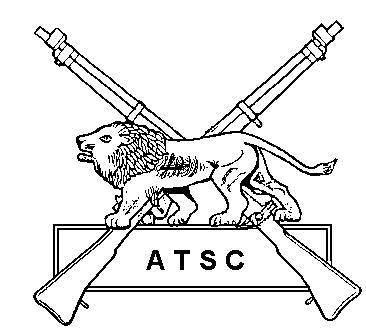 Army Target Shooting Club(Target Pistol Section)Club Championships & Open MeetingBisley20th to 21st April 2024Entry FormPlease ensure that you enter your Name and GRID. Tick the relevant box, AM or PM for the Saturday or Sunday, every effort will be made to squad you at the times you select. Competitors without GRID numbers will have one allocated to them, and your class will be determined as per the GR Handbook.41SS/MS is subject to numbers of entries.